Biography (tr):FORMFORMResim:Ünvan: İsim:Soyisim: E-posta:Bağlı Olduğunuz Bölüm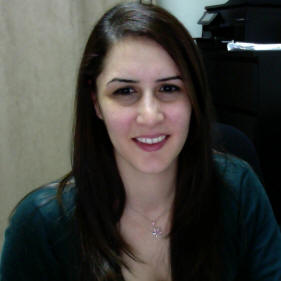 